Geheimhoudingsverklaring 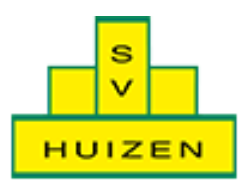 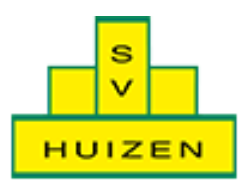 s.v. Huizen gaat zorgvuldig om met (persoons)gegevens en verwacht dat ook van diegenen die actief zijn binnen de vereniging. Daarom geldt voor hen die daarmee om dienen te gaan een geheimhoudingsverklaring.………………………………………………………………<NAAM>  (verder: ook ondergetekende) is als …………………………………………………………………………..<Vrijwilliger> actief bij sv Huizen (verder: vereniging). Met het ondertekenen van deze verklaring verklaar ik, ondergetekende:dat ik bij mijn inzet voor de vereniging geheimhouding in acht neem over alle bijzonderheden die ik over de vereniging, haar leden en andere relaties van de vereniging te weten ben gekomen. Het is mij verboden deze informatie op welke manier dan ook met derden direct of indirect te delen; dat het hierbij gaat om informatie waarvan ik het vertrouwelijke karakter ken of redelijkerwijs kan vermoeden. Dit geldt in elk geval, maar niet uitsluitend, voor (persoons)gegevens;dat deze geheimhoudingsplicht geldt zowel tijdens als na afloop van mijn inzet voor de vereniging;
dat ik alle mij beschikbaar gestelde data op een beveiligde en met actuele antivirus software beschermde computer verwerk die niet toegankelijk is voor anderen;dat ik bij het einde van mijn actieve inzet voor de vereniging in deze rol alle eigendommen, correspondentie, aantekeningen, tekeningen, (elektronische) informatiedragers en andere zaken die betrekking hebben op de activiteiten van de vereniging inlever bij het bestuur van de vereniging. Ook alle (digitale) gegevens die betrekking hebben op de activiteiten van de vereniging draag ik op dat moment over aan het bestuur van de vereniging. Na overdracht verwijder ik deze gegevens definitief en niet –traceerbaar;dat bij overtreding van deze verklaring tijdens mijn inzet voor de vereniging de vereniging mijn inzet met onmiddellijke ingang mag beëindigen; 
dat als ik de verplichtingen uit deze verklaring niet volledig nakom, ik volledig aansprakelijk gehouden kan worden voor de schade die hieruit voor de vereniging voortvloeit.Naam: 	….…………………………………………………………….	Handtekening: ….……………………………………………

Datum: ….…………………………………………………………….							

LET OP: Als ondergetekende op het moment van tekenen jonger is dan 16 jaar moet deze verklaring ook door een ouder of voogd ondertekent te worden.Naam ouder/voogd	….………………………………………Handtekening ouder/voogd	….……………………………….